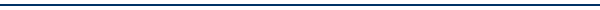 Traits of a Highly Sensitive PersonTendencies to get overwhelmed in groups and crowdsNeed for down time to recharge yourselfTendencies to have anxiety Inability to watch negativity on TVPhysically sensitive to medication, alcohol, drugs, caffeineWhen you feel something, you feel it deeply (bad and good)Being an Empath (someone who can feel what another is feeling, even as far as acquiring physical symptoms)Being extremely intuitiveAbsorb other people’s energyMay be psychic (visually, auditory, or have a sense of knowing)Feelings of a spiritual connectionBeing easily drained when around othersPeople are drawn to you and want to tell you their life storyTendency to be a nurturerHypersensitivity to external stimuli such as sounds, touch, and lightsIf left misunderstood, one may experience oppression of the soul and feelings of defeat.Being a HSP is not a disorder. Making accommodations for the traits you have will only improve the quality of your life.It is important to understand that you may have a diagnosable disorder and also be a HSP; however, being a HSP does NOT mean you have another disorder. If you are not sure, please seek a medical diagnosis.DISCLAIMER: DO NOT USE THIS IN PLACE OF A MEDICAL DIAGNOSIS, ESPECIALLY IF YOU BEEN EXPERIENCING ANXIETY, DEPRESSION, OR CONFUSION. IF YOU ARE HAVING THOUGHTS OF SUICIDE PLEASE CALL 911 IMMEDIATLELY